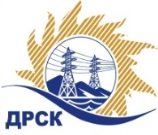 Акционерное Общество«Дальневосточная распределительная сетевая  компания»(АО «ДРСК»)Организатор (Заказчик) – АО «Дальневосточная распределительная сетевая компания» (далее – АО «ДРСК») (Почтовый адрес: 675000, Амурская обл., г. Благовещенск, ул. Шевченко, 28, тел. 8 (4162) 397-208)Представитель Организатора: Коврижкина Елена Юрьевна, специалист 1 категории отдела конкурсных закупок, тел. 8 (4162) 397-208,  e-mail:okzt5@drsk.ru Способ и предмет закупки: открытый одноэтапный конкурс без предварительного квалификационного отбора участников на право заключения договора: ПС 35 кВ Линейная, ВЛ-35 кВ Невер-Линейная, ЛЭП 10 кВ (строительство), (ПАО "Газпром"), филиал АЭС.Участники закупки: любые заинтересованные лица.Проведение закупки с использованием функционала электронной торговой площадки: Единой электронной торговой площадки на Интернет-сайте - https://rushydro.roseltorg.ru. (далее - ЭТП).Количество объема выполняемых работ: В соответствии с Документацией о закупке.Место выполнения работ:  В соответствии с Документацией о закупке.Условия договора: В соответствии с Документацией о закупке.Начальная (предельная) цена закупки: 30 792 660.00 рублей без учета НДС (36 335 338.80 руб. с учетом НДС).Срок предоставления Документации о закупке: Дата начала подачи заявок на участие в закупке: «27» сентября 2017 года.   Дата окончания подачи заявок на участие в закупке: 15:00 часов местного (Благовещенского) времени (09:00 часов Московского времени) «19» октября 2017 годаМесто подачи заявок на участие в закупке (адрес): заявки представляются в соответствии с требованиями Документации о закупке через функционал ЭТП - https://rushydro.roseltorg.ru.  Заявки направляются в электронный сейф ЭТП.Порядок предоставления Документации о закупке: Документация по закупке размещена на сайте в информационно-телекоммуникационной сети «Интернет» www.zakupki.gov.ru  (далее – «Официальный сайт») и дополнительно может быть предоставлена любому лицу по его письменному запросу.Размер, порядок и сроки внесения платы, взимаемой заказчиком за предоставление Документации:  «не взимается».Обеспечение исполнения обязательств Участника закупки: информация о форме, размере и порядке предоставления обеспечения исполнения обязательств Участника закупки приведена в Документации о закупке.Требования к участникам: «Требования к участникам приведены в Документации о закупке»Сведения о дате начала и окончания приема заявок, месте и порядке их представления Участниками: Дата начала подачи заявок на участие в закупке: «27» сентября 2016 года.   Дата окончания подачи заявок на участие в закупке: 15:00 часов местного (Благовещенского) времени (09:00 часов Московского времени) «19» октября 2017  года.Дата, время и место вскрытия конвертов с заявками на участие в закупке: 15:00 часов местного (Благовещенского) времени (09:00 часов Московского времени) «19» октября 2017  года.Дата, время и место рассмотрения заявок: Предполагается, что рассмотрение заявок участников закупки будет осуществлено в срок до 17:00 часов (Благовещенского) времени «03» ноября 2017 г. по адресу Организатора. Организатор вправе, при необходимости, изменить данный срокДата, время и место подведения итогов закупки: Предполагается, что подведение итогов  закупки  в 17:00 часов местного (Благовещенского) времени «20» ноября 2017 г. года по адресу Организатора. Организатор вправе, при необходимости, изменить данный срок.Дата, время и место подписания Протокола о результатах закупки: Предполагается, что в 17:00 часов местного (Благовещенского) времени «20» ноября 2017 г. года по адресу Организатора будет проводиться процедура подписания протокола о результатах конкурса. Организатор вправе, при необходимости, изменить данный срок.Срок заключения договора: Договор по результатам закупки между Заказчиком и Победителем будет заключен в течение 20 рабочих дней, но не ранее чем через 10 (десять) дней после публикации Протокола выбора победителя закупки.Организатор оставляет за собой право предоставить Участникам закупки возможность добровольно повысить предпочтительность их заявок путем снижения первоначальной (указанной в заявке) цены (переторжка), при условии сохранения остальных положений заявки без изменений.Организатор закупки имеет право отказаться от проведения закупки в любой момент, не неся никакой ответственности перед Участниками закупки или третьими лицами, которым такое действие может принести убытки. Организатор закупки незамедлительно уведомляет всех Участников закупки об отказе от проведения закупки посредством размещения информации на Официальном сайте.Подробное описание закупаемой продукции и условий Договора, а также процедур закупки содержится в документации по закупке, которая размещена на Официальном сайте и является неотъемлемым приложением к данному извещению.Председатель  Закупочнойкомиссии АО «ДРСК» 1 уровня                                                    В.А. ЮхимукКоврижкина Е.Ю.(416-2) 397-208okzt5@drsk.ruИЗВЕЩЕНИЕ О ЗАКУПКЕзакупка 1091.1 раздел 2.1.1. ГКПЗ 2017№ 656/УКС«27» сентября  2017